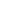 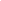 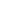 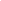 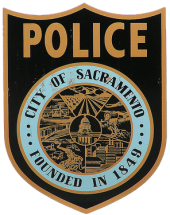 On November, 6th 2020 at 2:10 officers madison and jennessa were called to receive information about Emma Flores from Grant Evans. Some of the threats he reported were that Emma was verbally abusing other classmates and making multiple verbal threats. Emma would constantly show up late to class and would have violent tendencies when in class. She also had a report from work of stealing and had stolen someone's bag from school. if anyone ever tried to confront her she would try and hurt them or kill them. one time she got so angry at someone that she stabbed them with a pen during an argument. All of these reports have made a concern for others safety and Emma will need to be on watch. If these behaviors continue she will need to go get help.